Познавательно-исследовательская деятельность.«формирование элементарно-математических познаний». Старшая группа 5-6 лет.Тема: «Порядковый счет до 10». Цель: Создать условия для закрепления порядкового счета до 10. Задачи: Образовательные:- совершенствовать навыки количественного и порядкового счета в пределах 10;- умение называть соседей цифр;- умение решать простые задачи, логически мыслить;- ориентация в пространстве (повторение дней недели, времен года)– учить детей понимать поставленную задачу и выполнять её самостоятельно;– Закрепить умение ориентироваться на листе бумаги.Развивающие:– развивать логическое мышление, внимание, память, речь.Воспитательные:– воспитывать целеустремленность, усидчивость, желание выполнить работу аккуратно, доводить начатое дело до конца;Уважаемые родители, предлагаю вам и вашим детям окунуться в мир математических познаний.1 задание«Зарядка для активации обоих полушарий мозга»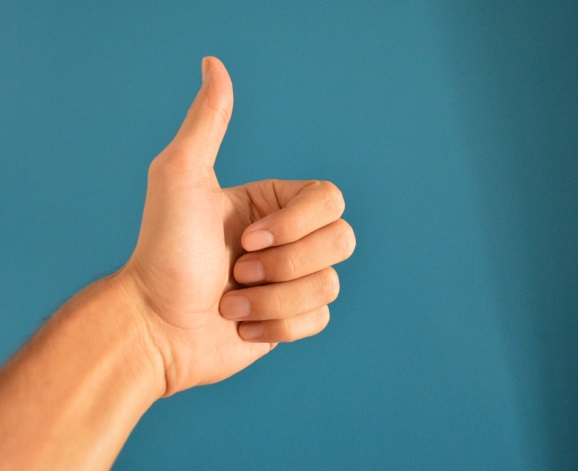 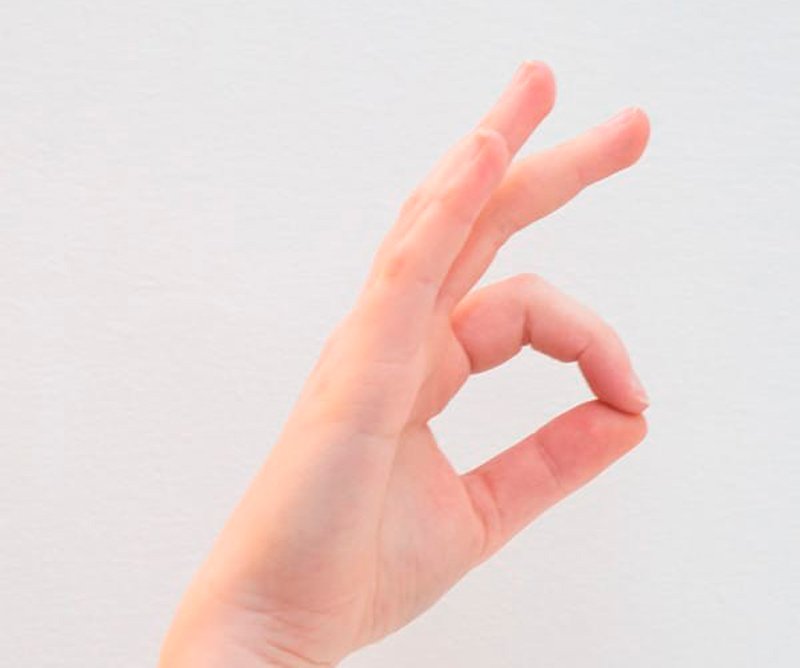 И наоборот. Выполняется 1 минуту.2 задание«Тренируем счет от 0-10 и обратно»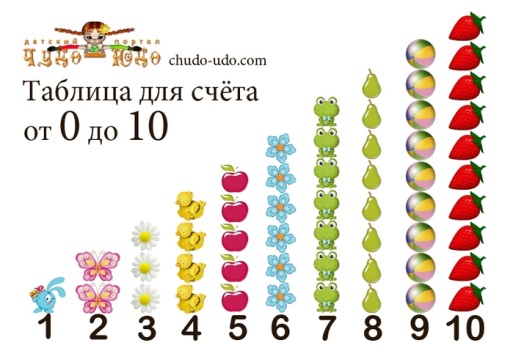 А также, счет с картинками, например: один кролик, две бабочки, три ромашки и т.д.Назовите цифру которая стоит перед цифрой 6, 8, 10. Ответ: 5, 7, 9.Назовите соседей цифр 4, 6, 9. Ответ: 3-5, 5-7, 8-10.3 задание« веселые задачки»(для решения вам понадобятся счетные палочки (спички, зубочистки) или любой другой счетный материал. Всем ребятам нужно знать:Два плюс два, конечно, … (2+2=4)Всем известно в целом мире,Пальцев на реке… (5)На ветке сидело несколько птичек. У них всего 8 крыльев. Сколько птиц сидело на ветке? (4)По двору ходили гуси. У всех гусей Саша насчитал 6 лап. Сколько всего гусей ходило по двору? (6)Марина и Таня пили разные соки – виноградный и яблочный. Марина не пила яблочный сок. Какой сок пила Таня? Костя и Артем были одеты в куртки разного цвета: синюю и зеленую. Костя был одет не в синюю куртку. В куртку какого цвета был одет Артем?4 задание «Ориентация в пространстве»Повторяем дни недели по картинкам: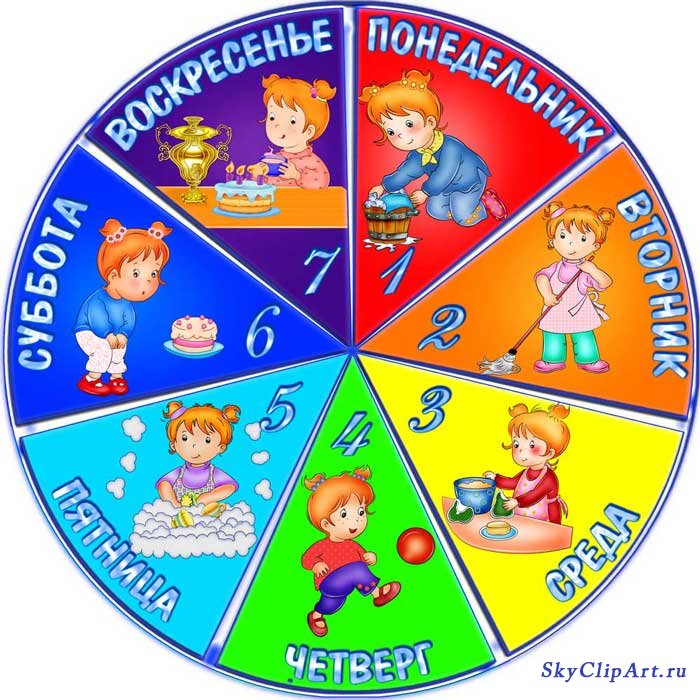 В ПОНЕДЕЛЬНИК я стирал, Пол во ВТОРНИК подметал.В СРЕДУ я испек калач,Весь ЧЕТВЕРГ гонял я мяч.  В ПЯТНИЦУ посуду мыл, А в СУББОТУ торт купил. Всех друзей я в ВОСКРЕСЕНЬЕ Позову на день рождения!Учим название месяцев: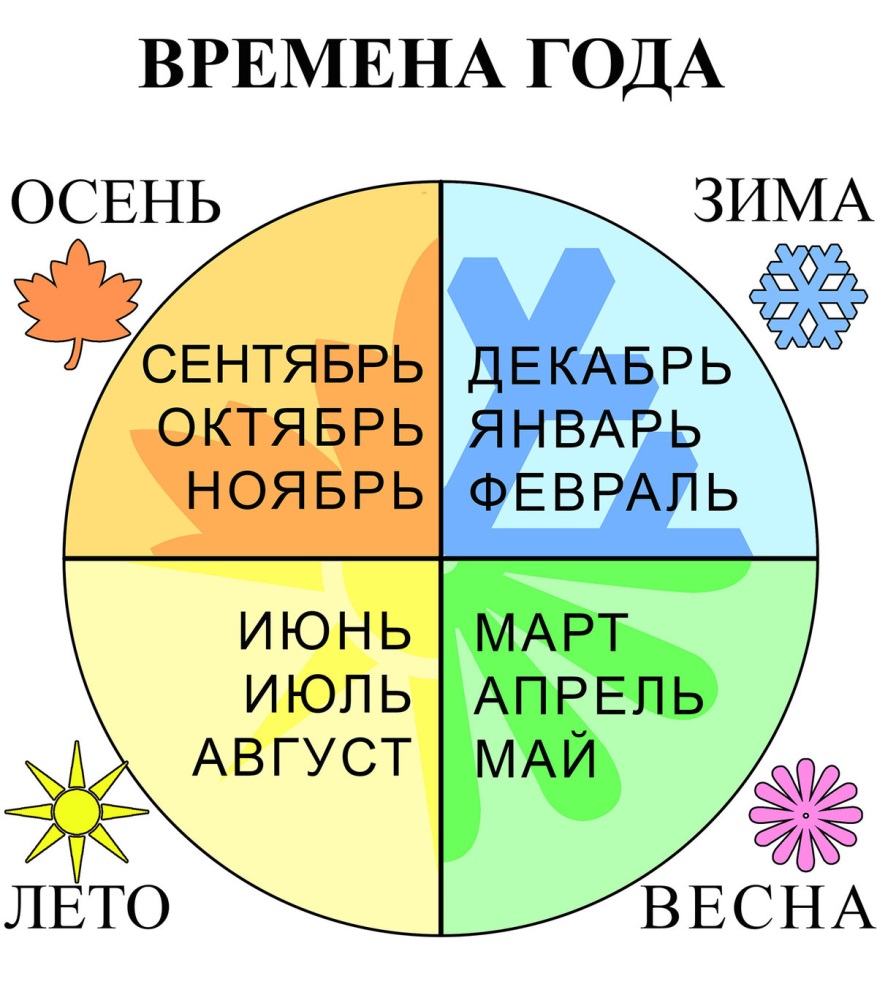 5 задание«Графический диктант»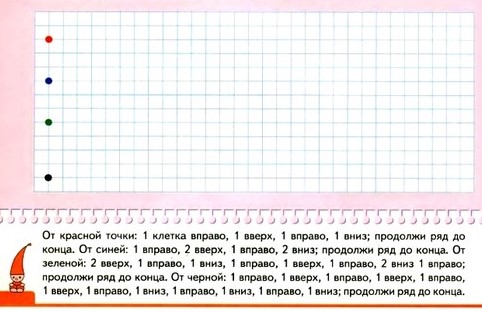 Ребята, вы сегодня были молодцы! Наше занятие окончено! БУДТЕ ЗДОРОВЫ!